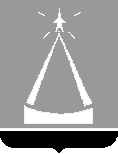 ГЛАВА ГОРОДА ЛЫТКАРИНОМОСКОВСКОЙ ОБЛАСТИПОСТАНОВЛЕНИЕ___03.11.2015__ № ___638-п_____ г. ЛыткариноО внесении изменений в постановление Главы города Лыткарино от 16.10.2013 № 794-п «Об утверждении Плана мероприятий («дорожной карты») «Изменения, направленные на повышение эффективности сферы культуры города Лыткарино Московской области»В целях реализации Указа Президента Российской Федерации 
от 07.05.2012 № 597 «О мероприятиях по реализации государственной социальной политики», в соответствии с Планом мероприятий («дорожная карта») «Изменения в отраслях социальной сферы, направленные на повышение эффективности сферы культуры», утвержденным распоряжением Правительства Российской Федерации от 28.12.2012 № 2606-р, Программой поэтапного совершенствования системы оплаты труда в государственных (муниципальных) учреждениях на 2012 - 2018 годы, утвержденной распоряжением Правительства Российской Федерации от 26.11.2012                        № 2190-р, Планом мероприятий («дорожная карта») «Изменения, направленные на повышение эффективности сферы культуры Московской области», утверждённым постановлением Правительства Московской области от 28.02.2013 № 112/8 (в редакции постановления Правительства Московской области от 13.04.2015 № 239/13), с учётом письма Министерства культуры Московской области от 04.03.2015 № Исх-1981/14-08, постановляю:1. Внести изменения в План мероприятий («дорожная карта») «Изменения, направленные на повышение эффективности сферы культуры города Лыткарино Московской области», утверждённый постановлением Главы города Лыткарино от 16.10.2013 № 794-п (с изменениями и дополнениями), изложив его в новой редакции, согласно приложению.2. МКУ «Комитет по делам культуры, молодёжи, спорта и туризма города Лыткарино» (О.В. Кленова) обеспечить опубликование настоящего постановления в газете «Лыткаринские вести» и размещение на официальном сайте города Лыткарино Московской области в сети «Интернет».3. Контроль за исполнением настоящего постановления возложить 
на заместителя Главы Администрации г. Лыткарино Уткина А.Ю.  Е.В. СерёгинПриложениек постановлению Главыгорода Лыткариноот «03» __11     20 15г. № 638-пПлан мероприятий («дорожная карта») по реализации «умной социальной политики» в сфере культуры города Лыткаринона 2015 – 2018 годыЦелью разработки «дорожной карты» является обеспечение реализации «умной социальной политики» в сфере культуры на территории города Лыткарино.Задачи:– повышение качества муниципальных услуг, оказываемых учреждениями культуры и учреждениями дополнительного образования детей в сфере культуры;– повышение эффективности бюджетных расходов, направляемых на оказание муниципальных услуг в сфере культуры;– увеличение объема средств, полученных за счет оказания платных услуг;– повышение эффективности использования муниципального имущества;– переход на нормативно-подушевое финансирование учреждений сферы культуры.Общие положения На территории города Лыткарино осуществляют деятельность 5 учреждений культуры: МУ Дворец культуры «Мир», МУ «Дом Культуры «Центр Молодёжи», МУ «Лыткаринский историко-краеведческий музей», МУ «Централизованная библиотечная система» и МОУДОД «Детская музыкальная школа». (Приложение 1,2)Оптимизация учреждений проведена в I квартале 2015 года за счёт сокращения расходов на выполнение муниципального задания.В пяти учреждениях культуры города Лыткарино работают 215 человек, из них внешних совместителей 27 человек, численность административно управленческого персонала (АУП) - 26 человек (по состоянию на 01.01.2015). (Приложение 1)В 2014 году был проведён капитальный ремонт МУ «ДК «Центр Молодёжи», отремонтирован спортивный зал и крыша МУ ДК «Мир», частично произведён ремонт в Центральной городской библиотеке, продолжается реставрация МУ «Лыткаринский историко-краеведческий музей», окончание которой запланировано в 2016 году. Сведения об имуществе учреждений (недвижимое, движимое, особо ценное, земельные участки) и его состояние, наличие проблем, состояние имущества (аварийность, потребность в капитальном ремонте и реконструкции) - (Приложение 3)Средняя заработная плата работников учреждений культуры города Лыткарино в 2014 году составила 29 421,18 руб., или 75,36 % от средней заработной платы по Московской области. В 2015 году планируется достижение целевого показателя на уровне 71,7% от средней заработной платы по Московской области.Оптимизация сетиПлан по оптимизации сети учреждений на 2015 – 2018 годы.План – график проведения мероприятий по оптимизации муниципальных учреждений сферы культуры города Лыткарино Московской области (приложение 4 – заполняется ежегодно в срок до 15 декабря) Переход на механизм нормативно-подушевого финансированияМероприятия по повышению эффективности использования имуществаV. Мероприятия по переводу руководителей и работников на эффективные контракты	5.1.Мероприятия по независимой оценке качества.Проведение работы по заключению трудовых договоров (дополнительных соглашений к трудовым договорам)  с руководителями муниципальных учреждений в соответствии с типовой формой трудового договора, утвержденной постановлением Правительства Российской Федерации от 12 апреля 2013 г. № 329 «О типовой форме трудового договора с руководителем государственного (муниципального) учреждения» (далее – типовая форма).* Количество юридических лиц по состоянию на 01.01.2015.Мероприятия по применению примерной формы трудового договораСоотношение средней заработной платы руководителей и работников муниципальных учреждений культуры, планируемое на 2015 год:Учреждения культуры:Учреждения образования сферы культуры:5.5.	 Сведения об информационном сопровождении Плана мероприятий («дорожной карты») по реализации «умной социальной политики» в сфере культуры.Информационное сопровождение Плана мероприятий («дорожной карты») по реализации «умной социальной политики» в сфере культуры (проведение семинаров, конференций с участием объединений профессиональных союзов, встреч в трудовых коллективах; обучение руководителей учреждений; размещение информации в СМИ и на официальных интернет-сайтах.VI. Сведения о реализации положений Указа Президента Российской Федерации от 7 мая 2012 г. № 597 «О мероприятиях по реализации государственной социальной политики» и программы в части повышения заработной платы работников бюджетного сектора экономики с возможным привлечением на эти цели не менее трети средств, получаемых за счет реорганизации неэффективных организаций и программ6.1. Показатели повышения оплаты труда работников культуры, с учетом направления на эти цели средств от мероприятий по оптимизации (приложение 5).6.2. Целевые показатели (индикаторы) развития сферы культуры и меры, обеспечивающие их достижение:VII.Проведение мониторинга исполнения городом Лыткарино Московской области Плана мероприятий («дорожной карты») по реализации «умной социальной политики» в сфере культуры на 2015 – 2018 годы7.1. Форма мониторинга исполнения муниципальным образованием городской округ Лыткарино Плана мероприятий («дорожной карты») по реализации «умной социальной политики» в сфере культуры на 2015 – 2018 годы (направляется в Министерство культуры Московской области ежеквартально до 10 числа месяца, следующего за отчетным кварталом) 7.2. Форма мониторинга исполнения городом Лыткарино Плана мероприятий («дорожной карты») по реализации «умной социальной политики» для учреждений дополнительного образования детей в сфере культуры на 2015 – 2018 годы (направляется в Министерство культуры Московской области ежеквартально до 10 числа месяца, следующего за отчетным кварталом)Ответственный за выполнение мероприятий «дорожной карты» (Заместитель Главы Администрации г. Лыткарино Уткин А.Ю. тел.: 8-495-552-16-38e-mail: a.u.utkin@gmail.com)Ответственный исполнитель (Немтинова Н.В. – заместитель начальника отдела культуры и туризма МКУ «Комитет по делам культуры, молодёжи, спорта и туризма города Лыткарино», тел.: 8-495-555-10-09, e-mail: notyanemtinova@mail.ru)Исп.: ______________ Немтинова Н.В.№ п/пНаименование мероприятийВсего2015201620172018Примечание1Реструктуризация учреждений (сетевых единиц)------2Ликвидация учреждений------2.1Юридических лиц, всего, в том числе:------2.1.1оказывающих невостребованные услуги (низкая посещаемость)------2.1.2по иным причинам (указать)------2.2Сетевых единиц (филиалов), всего, в том числе:------2.2.1оказывающих невостребованные услуги (низкая посещаемость)------2.2.2по иным причинам (указать)------3Оптимизация численности, всего,       в том числе:8,08,0---с 2013г – 8,0 ставок3.1Количество ставок по штатному расписанию3.2Списочной численности, в том числе:158115Прил.5, стр.33.2.1АУП11----3.3Внешних совместителей11----4Мероприятия по выводу персонала из штатных расписаний, переводу на аутсорсинг, в том числе:-----Выведены до 2015г.  8 единиц:электромонтер, слесарь по ремонту тепловых сетей и сантехнического оборудования, дворник, плотник, уборщицы помещений - 4. Заключен договор с обслуживающей компанией.4.1Выведено за штат, единиц-----4.2Сокращено, единиц, в том числе:------4.2.1За счет аутсорсинга, единиц------5Сокращение расходов за счет проведения мероприятий по оптимизации, тыс. руб., всего, в том числе:3500,02500,01200,0800,0600,0Прил.5, стр.195.1За счет аутсорсинга, тыс. руб.------6Количество муниципальных учреждений, оказывающих платные услуги, единиц54555-7Эффект от инвентаризации имущества, тыс. руб., в том числе:------7.1Доход от продажи имущества, тыс. руб. (см.раздел IV)------7.2Сокращение расходов на содержание имущества, тыс. руб. (см. раздел IV)------№ п/пНаименование мероприятийСрок исполнения (указывается месяц 2015 года)Примечание (указывается номер и дата документа, если он уже принят)1Разработка порядка утверждения ведомственного перечня муниципальных услуг-Постановление Главы города Лыткарино от 29.07.2015 № 424-п «Об утверждении Порядка формирования, ведения и утверждения ведомственных перечней муниципальных услуг и работ, оказываемых и выполняемых муниципальными учреждениями города Лыткарино»2Разработка и утверждение ведомственного перечня муниципальных услугОктябрь-ноябрьсогласование с базовым перечнем будет осуществляться через сайт budget.gov.ruРазработан проект Постановления «Об утверждении Ведомственного перечня муниципальных услуг и работ, оказываемых и выполняемых муниципальными учреждениями города Лыткарино» (документ находится на согласовании)3Разработка методики расчета нормативных затрат на муниципальные услуги (работы)Октябрь-ноябрьРазработан проект Постановления «Порядок формирования муниципального задания на оказание муниципальных услуг (выполнение работ) муниципальными учреждениями города Лыткарино и финансового обеспечения выполнения муниципального задания» (документ находится на согласовании)4Разработка и утверждение типовых штатных расписаний-Постановление Главы города Лыткарино от 15.09.2009 № 717 – п «Об утверждении Типовых штатных расписаний муниципальных учреждений сферы культуры г. Лыткарино Московской области»5Разработка и утверждение нормативов потребления товаров и услуг-Постановление Главы города Лыткарино от 22.07.2015 № 222-р «Об установлении норм потребления коммунальных ресурсов муниципальными учреждениями культуры, физической культуры и спорта города Лыткарино»6Разработка нормативов стоимости муниципальных услуг с учетом норм потребления товаров и услуг (в т. ч. ЖКХ) Октябрь-декабрь7Утверждение муниципальных заданий муниципальным учреждениям на основе нового ведомственного перечнядекабрь8Выравнивание стоимости платных и бюджетных услуг, в том числе:Октябрь-декабрь-8.1Подготовка и утверждение перечней платных услугОктябрь-декабрь -9Развитие дополнительных услуг (указывается дата и планируемое количество учреждений), в том числе:--9.1установка вендинговых аппаратов1 – октябрь-декабрьПланируется установка вендингово аппарата на 1-м этаже Центральной городской библиотеки. 9.2установка указателей-В 2014 году на въезд в город установлены дорожные указатели о месторасположении МУ «Лыткаринский историко-краеведческий музей»9.3размещение рекламных плакатов-Планируется установка торцевого рекламного плаката на Центральной городской библиотеке 9.4размещение зон отдыха, буфетов, кафе в учреждениях-Создание кафе в плане модернизации Центральной городской библиотеки, создана зона отдыха для родителей, ожидающих детей в МОУ ДОД «Детская музыкальная школа»9.5создание доступной среды для лиц с ограниченными возможностями-В 4-х учреждениях культуры г. Лыткарино созданы условия для лиц с ограниченными возможностями, МУ «ЛИКМ» находится на реставрации. 9.6создание зон Wi-Fi-Запланировано создание зон Wi-Fi на территории парка МУ ДК «Мир» в 2016 г.9.7организации продажи сувениров, изделий народных промыслов, печатной продукции1 – ноябрь, декабрь Планируется установка торговой палатки, для продажи сувениров и т.д. в здании центральной городской библиотеки 9.8организация парковок-Учреждения сферы культуры города Лыткарино располагаются таким образом, что в дополнительных парковках не нуждаются.№ п/пНаименование мероприятийСрок исполнения (указывается месяц 2015 года)Примечание (указывается номер и дата документа, если мероприятие уже проведено)1Проведение инвентаризации имущества муниципальных учреждений:Ноябрь -1.1Недвижимого имуществаНоябрь-1.2Движимого имущества--1.3Земельных участков--1.4Арендуемого имуществаНоябрь1.5Сдаваемого в аренду имуществаНоябрь2Проведение мероприятий по неэффективному имуществу (указать какие)--2.1Перепрофилирование--2.2Приватизация--2.3Продажа --2.4Иные (указать какие)--№П№ п/пНаименование сфер оказания социальных услуг населениюКоличество учреждений, у которых имеется официальный сайт в сети Интернет, единицКоличество учреждений, охваченных независимой оценкой качества, единицДоля учреждений, охваченных независимой оценкой качества, %Примечание1Культуры400Планируется создание комиссии в 4 квартале 2015 года 2Образования в сфере культуры100Планируется создание комиссии в 4 квартале 2015 года№п/пУчрежденияОбщее количество муниципальных учреждений, единиц*)Из них количество учреждений, с руководителями которых заключены трудовые договоры (дополнительные соглашения к трудовым договорам) в соответствии с типовой формой, единицДоля муниципальных учреждений, с руководителями которых заключены трудовые договоры (дополнительные соглашения к трудовым договорам) в соответствии с типовой формой, %1Культуры441002Образования в сфере культуры11100№п/пУчрежденияСреднесписочная численность работников муниципальных учреждений,человекЧисло учреждений, в которых применяется примерная форма трудового договора для заключения трудовых договоров (дополнительных соглашений к трудовым договорам) с работниками,единицСреднесписочная численность работников данных учреждений, с которыми заключены трудовые договоры (дополнительные соглашения к трудовым договорам) с использованием примерной формы трудового договора, человек1Культуры17141712Образования в сфере культуры44144Всего учрежде-нийСоотношение средней заработной платы руководителей и работников муниципальных учрежденийСоотношение средней заработной платы руководителей и работников муниципальных учрежденийСоотношение средней заработной платы руководителей и работников муниципальных учрежденийСоотношение средней заработной платы руководителей и работников муниципальных учрежденийСоотношение средней заработной платы руководителей и работников муниципальных учрежденийСоотношение средней заработной платы руководителей и работников муниципальных учрежденийВсего учрежде-нийменее 2от 2,01 до 4от 4,01 до 6от 6,01 до 8от 8,01 до 10свыше 10Число учреждений культуры, единиц4Число учреждений образования сферы культуры, единиц1Наименьшее соотношение1,8Наибольшее соотношение2,0Наименьшее соотношение1,4Наибольшее соотношение-№ п/пПериодНаименование мероприятий Количество мероприятий12015 годПроведение совещаний с руководителями учреждений сферы культуры по вопросам достижения показателей Плана мероприятий «дорожной карты» по реализации «умной социальной политики» в сфере культуры города Лыткарино Ежеквартально22015 годРазмещение информации о реализации «Умной социальной политики» в сфере культуры города Лыткарино в СМИ и на официальных интернет-сайтахЕжеквартально32016 годПроведение совещаний с руководителями учреждений сферы культуры по вопросам достижения показателей Плана мероприятий «дорожной карты» по реализации «умной социальной политики» в сфере культуры города Лыткарино Ежеквартально42016 годРазмещение информации о реализации «Умной социальной политики» в сфере культуры города Лыткарино в СМИ и на официальных интернет-сайтахЕжеквартально№ п/пНаименование показателя2014 2015 2016 2017 2018№ п/пНаименование показателя2014 2015 2016 2017 20181Увеличение количества библиографических записей в сводном электронном каталоге библиотек города Лыткарино (по сравнению с предыдущим годом), % 20202020202Количество библиографических записей в сводном электронном каталоге библиотек, единиц34131409574914858978707743Количество объектов культурного наследия, по которым оформлены охранные обязательства, единиц333366661004Увеличение доли представленных (во всех формах) зрителю музейных предметов в общем количестве музейных предметов основного фонда, %99,51011125Количество представленных (во всех формах) зрителю музейных предметов, единиц188019732076228424926Увеличение посещаемости музейных учреждений, посещений на 1 жителя в год0,10,110,110,120,127Увеличение численности участников культурно-досуговых мероприятий (по сравнению с предыдущим годом), %345678Количество участников культурно-досуговых мероприятий, человек56050563605705057450577509Увеличение доли объектов культурного наследия, по которым оформлены охранные обязательства, от общего количества объектов культурного наследия, находящихся в муниципальной собственности, %3333666610010Доля музеев, имеющих сайт в сети Интернет, в общем количестве музеев города Лыткарино, %10010010010010011Количество социально ориентированных некоммерческих организаций сферы культуры, получивших поддержку за счет средств бюджета города Лыткарино, единиц0111112Увеличение количества временных выставочных проектов (выставки из собственных фондов музея, выставки из фондов других музеев Московской области, выставки из фондов музеев других регионов, межмузейные выставочные проекты, иные выставки, в составе которых не менее 25% составляют предметы Музейного фонда Российской Федерации), процентов по отношению к 2012 году51015202513Количество выставочных проектов, единиц4445514Количество работников сферы культуры, прошедших профессиональную переподготовку или повышение квалификации, человек (получившие документ установленного образца)2223315Доля детей, привлекаемых к участию в творческих мероприятиях, в общем числе детей в Московской области, % (информация по показателю предоставляется независимо от ведомственной принадлежности учреждений дополнительного образования детей в сфере культуры), %3,35,167,1816Число детей, привлекаемых к участию в творческих мероприятиях, человек20531739947654017Число детей от 5 лет до 17 лет (включительно), по данным Росстата (на 01.01.2014)6215621566496700675018Количество заключенных эффективных контрактов с руководителями учреждений, единиц0555519Увеличение посещаемости учреждений культуры, %51017233020Увеличение количества предоставляемых дополнительных услуг учреждениями культуры, %51017233021Оптимизация численности работников учреждений культуры, %0000022Доля расходов, направленных на заработную плату, от общего объема средств от приносящей доход деятельности учреждений культуры города Лыткарино, %4347515355Наименование мероприятий2015201620172018ПримечаниеПроведение мониторинга исполнения Плана мероприятий («дорожной карты») по реализации «умной социальной политики» в сфере культуры и дополнительного образования детей на 2015 – 2018 годы Ежеквартально, в соответствии с прилагаемыми формамиЕжеквартально, в соответствии с прилагаемыми формамиЕжеквартально, в соответствии с прилагаемыми формамиЕжеквартально, в соответствии с прилагаемыми формами№ п/пНаименование показателяНаименование показателяНаименование показателяНаименование показателяПлан на _____ годПлан на _____ годФакт за ____ квартал ____ годаФакт за ____ квартал ____ годаФакт за ____ квартал ____ годаОбщие сведенияОбщие сведенияОбщие сведенияОбщие сведения1Количество учреждений культуры, единиц, в т.ч.:Количество учреждений культуры, единиц, в т.ч.:Количество учреждений культуры, единиц, в т.ч.:Количество учреждений культуры, единиц, в т.ч.:1.1Юридических лицЮридических лицЮридических лицЮридических лиц1.2Сетевых единицСетевых единицСетевых единицСетевых единиц2Численность работников учреждений культуры, человек, в т.ч.:Численность работников учреждений культуры, человек, в т.ч.:Численность работников учреждений культуры, человек, в т.ч.:Численность работников учреждений культуры, человек, в т.ч.:2.1Среднесписочная численность, в т.ч.:Среднесписочная численность, в т.ч.:Среднесписочная численность, в т.ч.:Среднесписочная численность, в т.ч.:2.1.1Административно-управленческий персонал (АУП)Административно-управленческий персонал (АУП)Административно-управленческий персонал (АУП)Административно-управленческий персонал (АУП)2.2Внешние совместителиВнешние совместителиВнешние совместителиВнешние совместителиОптимизация сетиОптимизация сетиОптимизация сетиОптимизация сети1Реструктуризировано учреждений культуры, сетевых единицРеструктуризировано учреждений культуры, сетевых единицРеструктуризировано учреждений культуры, сетевых единицРеструктуризировано учреждений культуры, сетевых единиц2Ликвидировано учреждений культурыЛиквидировано учреждений культурыЛиквидировано учреждений культурыЛиквидировано учреждений культуры2.1Юридических лиц, всего, в т.ч.:Юридических лиц, всего, в т.ч.:Юридических лиц, всего, в т.ч.:Юридических лиц, всего, в т.ч.:2.1.1оказывающих невостребованные услуги (низкая посещаемость)оказывающих невостребованные услуги (низкая посещаемость)оказывающих невостребованные услуги (низкая посещаемость)оказывающих невостребованные услуги (низкая посещаемость)2.1.2по иным причинам (указать)по иным причинам (указать)по иным причинам (указать)по иным причинам (указать)2.2Сетевых единиц (филиалов), всего, в т.ч.Сетевых единиц (филиалов), всего, в т.ч.Сетевых единиц (филиалов), всего, в т.ч.Сетевых единиц (филиалов), всего, в т.ч.2.2.1оказывающих невостребованные услуги (низкая посещаемость)оказывающих невостребованные услуги (низкая посещаемость)оказывающих невостребованные услуги (низкая посещаемость)оказывающих невостребованные услуги (низкая посещаемость)2.2.2по иным причинам (указать)по иным причинам (указать)по иным причинам (указать)по иным причинам (указать)3Оптимизация численности, человек, в т.ч.:Оптимизация численности, человек, в т.ч.:Оптимизация численности, человек, в т.ч.:Оптимизация численности, человек, в т.ч.:3.1Количество ставок по штатному расписаниюКоличество ставок по штатному расписаниюКоличество ставок по штатному расписаниюКоличество ставок по штатному расписанию3.2Списочной численности, в т.ч.:Списочной численности, в т.ч.:Списочной численности, в т.ч.:Списочной численности, в т.ч.:3.2.1АУПАУПАУПАУП3.3Внешних совместителейВнешних совместителейВнешних совместителейВнешних совместителей4Выведено персонала из штатного расписания, переведено на аутсорсинг, единиц, в т.ч.:Выведено персонала из штатного расписания, переведено на аутсорсинг, единиц, в т.ч.:Выведено персонала из штатного расписания, переведено на аутсорсинг, единиц, в т.ч.:Выведено персонала из штатного расписания, переведено на аутсорсинг, единиц, в т.ч.:4.1Выведено за штатВыведено за штатВыведено за штатВыведено за штат4.2СокращеноСокращеноСокращеноСокращено5Сокращение расходов от оптимизации сети, тыс.руб., в т.ч.:Сокращение расходов от оптимизации сети, тыс.руб., в т.ч.:Сокращение расходов от оптимизации сети, тыс.руб., в т.ч.:Сокращение расходов от оптимизации сети, тыс.руб., в т.ч.:5.1За счет аутсорсингаЗа счет аутсорсингаЗа счет аутсорсингаЗа счет аутсорсинга6Количество учреждений культуры, оказывающих платные услуги, единицКоличество учреждений культуры, оказывающих платные услуги, единицКоличество учреждений культуры, оказывающих платные услуги, единицКоличество учреждений культуры, оказывающих платные услуги, единиц7Эффект от инвентаризации имущества, тыс.руб. (см.раздел IV), в т.ч.:Эффект от инвентаризации имущества, тыс.руб. (см.раздел IV), в т.ч.:Эффект от инвентаризации имущества, тыс.руб. (см.раздел IV), в т.ч.:Эффект от инвентаризации имущества, тыс.руб. (см.раздел IV), в т.ч.:7.1Сокращение расходов на содержание имущества, тыс.руб.Сокращение расходов на содержание имущества, тыс.руб.Сокращение расходов на содержание имущества, тыс.руб.Сокращение расходов на содержание имущества, тыс.руб.Отчет о выполнении плана - графика проведения мероприятий по оптимизации муниципальных учреждений сферы культуры Московской области города ЛыткариноОтчет о выполнении плана - графика проведения мероприятий по оптимизации муниципальных учреждений сферы культуры Московской области города ЛыткариноОтчет о выполнении плана - графика проведения мероприятий по оптимизации муниципальных учреждений сферы культуры Московской области города ЛыткариноОтчет о выполнении плана - графика проведения мероприятий по оптимизации муниципальных учреждений сферы культуры Московской области города ЛыткариноОтчет о выполнении плана - графика проведения мероприятий по оптимизации муниципальных учреждений сферы культуры Московской области города ЛыткариноОтчет о выполнении плана - графика проведения мероприятий по оптимизации муниципальных учреждений сферы культуры Московской области города ЛыткариноОтчет о выполнении плана - графика проведения мероприятий по оптимизации муниципальных учреждений сферы культуры Московской области города ЛыткариноОтчет о выполнении плана - графика проведения мероприятий по оптимизации муниципальных учреждений сферы культуры Московской области города ЛыткариноОтчет о выполнении плана - графика проведения мероприятий по оптимизации муниципальных учреждений сферы культуры Московской области города ЛыткариноОтчет о выполнении плана - графика проведения мероприятий по оптимизации муниципальных учреждений сферы культуры Московской области города ЛыткариноОтчет о выполнении плана - графика проведения мероприятий по оптимизации муниципальных учреждений сферы культуры Московской области города ЛыткариноОтчет о выполнении плана - графика проведения мероприятий по оптимизации муниципальных учреждений сферы культуры Московской области города ЛыткариноОтчет о выполнении плана - графика проведения мероприятий по оптимизации муниципальных учреждений сферы культуры Московской области города Лыткарино№ п/п№ п/пПолное наименование учреждения, подлежащего оптимизации (+ учреждения, уже находящиеся в стадии реорганизации)Полное наименование учреждения, подлежащего оптимизации (+ учреждения, уже находящиеся в стадии реорганизации)Объем высвобожденных средств бюджета от оптимизации, тыс. руб.Объем средств от иной приносящей доход деятельности, полученный за отчетный период, тыс. рублейНаправления расходования высвобожденных средств бюджета от оптимизации и иной приносящей доход деятельностиНаправления расходования высвобожденных средств бюджета от оптимизации и иной приносящей доход деятельностиНаправления расходования высвобожденных средств бюджета от оптимизации и иной приносящей доход деятельностиНаправления расходования высвобожденных средств бюджета от оптимизации и иной приносящей доход деятельноститыс. руб.тыс. руб.тыс. руб.№ п/п№ п/пПолное наименование учреждения, подлежащего оптимизации (+ учреждения, уже находящиеся в стадии реорганизации)Полное наименование учреждения, подлежащего оптимизации (+ учреждения, уже находящиеся в стадии реорганизации)Численность сокращаемых штатных единицОбъем средств от иной приносящей доход деятельности, полученный за отчетный период, тыс. рублейНаправления расходования высвобожденных средств бюджета от оптимизации и иной приносящей доход деятельностиНаправления расходования высвобожденных средств бюджета от оптимизации и иной приносящей доход деятельностиНаправления расходования высвобожденных средств бюджета от оптимизации и иной приносящей доход деятельностиНаправления расходования высвобожденных средств бюджета от оптимизации и иной приносящей доход деятельноститыс. руб.тыс. руб.тыс. руб.11на повышение заработной платы работников учрежденийна повышение заработной платы работников учрежденийна повышение заработной платы работников учрежденийна повышение заработной платы работников учреждений11на увеличение штатной численности (ввод новых штатных единиц)на увеличение штатной численности (ввод новых штатных единиц)на увеличение штатной численности (ввод новых штатных единиц)на увеличение штатной численности (ввод новых штатных единиц)11на иные цели (указать конкретные мероприятия) на иные цели (указать конкретные мероприятия) на иные цели (указать конкретные мероприятия) на иные цели (указать конкретные мероприятия) 22на повышение заработной платы работников учрежденийна повышение заработной платы работников учрежденийна повышение заработной платы работников учрежденийна повышение заработной платы работников учреждений22на увеличение штатной численности (ввод новых штатных единиц)на увеличение штатной численности (ввод новых штатных единиц)на увеличение штатной численности (ввод новых штатных единиц)на увеличение штатной численности (ввод новых штатных единиц)22на иные цели (указать конкретные мероприятия) на иные цели (указать конкретные мероприятия) на иные цели (указать конкретные мероприятия) на иные цели (указать конкретные мероприятия) ….….Итого:Итого:Итого:Итого:* Сумма значений показателей "Объем высвобожденных средств бюджета от оптимизации " и "Объем средств от иной приносящей доход деятельности" должна равняться сумме строк "на повышение заработной платы работников учреждений" + "на увеличение штатной численности (ввод новых штатных единиц)" + "на иные цели" по каждому учреждению. В итоговой строке по муниципальному образованию должна быть указана сумма по всем учреждениям.* Сумма значений показателей "Объем высвобожденных средств бюджета от оптимизации " и "Объем средств от иной приносящей доход деятельности" должна равняться сумме строк "на повышение заработной платы работников учреждений" + "на увеличение штатной численности (ввод новых штатных единиц)" + "на иные цели" по каждому учреждению. В итоговой строке по муниципальному образованию должна быть указана сумма по всем учреждениям.* Сумма значений показателей "Объем высвобожденных средств бюджета от оптимизации " и "Объем средств от иной приносящей доход деятельности" должна равняться сумме строк "на повышение заработной платы работников учреждений" + "на увеличение штатной численности (ввод новых штатных единиц)" + "на иные цели" по каждому учреждению. В итоговой строке по муниципальному образованию должна быть указана сумма по всем учреждениям.* Сумма значений показателей "Объем высвобожденных средств бюджета от оптимизации " и "Объем средств от иной приносящей доход деятельности" должна равняться сумме строк "на повышение заработной платы работников учреждений" + "на увеличение штатной численности (ввод новых штатных единиц)" + "на иные цели" по каждому учреждению. В итоговой строке по муниципальному образованию должна быть указана сумма по всем учреждениям.* Сумма значений показателей "Объем высвобожденных средств бюджета от оптимизации " и "Объем средств от иной приносящей доход деятельности" должна равняться сумме строк "на повышение заработной платы работников учреждений" + "на увеличение штатной численности (ввод новых штатных единиц)" + "на иные цели" по каждому учреждению. В итоговой строке по муниципальному образованию должна быть указана сумма по всем учреждениям.* Сумма значений показателей "Объем высвобожденных средств бюджета от оптимизации " и "Объем средств от иной приносящей доход деятельности" должна равняться сумме строк "на повышение заработной платы работников учреждений" + "на увеличение штатной численности (ввод новых штатных единиц)" + "на иные цели" по каждому учреждению. В итоговой строке по муниципальному образованию должна быть указана сумма по всем учреждениям.* Сумма значений показателей "Объем высвобожденных средств бюджета от оптимизации " и "Объем средств от иной приносящей доход деятельности" должна равняться сумме строк "на повышение заработной платы работников учреждений" + "на увеличение штатной численности (ввод новых штатных единиц)" + "на иные цели" по каждому учреждению. В итоговой строке по муниципальному образованию должна быть указана сумма по всем учреждениям.* Сумма значений показателей "Объем высвобожденных средств бюджета от оптимизации " и "Объем средств от иной приносящей доход деятельности" должна равняться сумме строк "на повышение заработной платы работников учреждений" + "на увеличение штатной численности (ввод новых штатных единиц)" + "на иные цели" по каждому учреждению. В итоговой строке по муниципальному образованию должна быть указана сумма по всем учреждениям.* Сумма значений показателей "Объем высвобожденных средств бюджета от оптимизации " и "Объем средств от иной приносящей доход деятельности" должна равняться сумме строк "на повышение заработной платы работников учреждений" + "на увеличение штатной численности (ввод новых штатных единиц)" + "на иные цели" по каждому учреждению. В итоговой строке по муниципальному образованию должна быть указана сумма по всем учреждениям.* Сумма значений показателей "Объем высвобожденных средств бюджета от оптимизации " и "Объем средств от иной приносящей доход деятельности" должна равняться сумме строк "на повышение заработной платы работников учреждений" + "на увеличение штатной численности (ввод новых штатных единиц)" + "на иные цели" по каждому учреждению. В итоговой строке по муниципальному образованию должна быть указана сумма по всем учреждениям.* Сумма значений показателей "Объем высвобожденных средств бюджета от оптимизации " и "Объем средств от иной приносящей доход деятельности" должна равняться сумме строк "на повышение заработной платы работников учреждений" + "на увеличение штатной численности (ввод новых штатных единиц)" + "на иные цели" по каждому учреждению. В итоговой строке по муниципальному образованию должна быть указана сумма по всем учреждениям.* Сумма значений показателей "Объем высвобожденных средств бюджета от оптимизации " и "Объем средств от иной приносящей доход деятельности" должна равняться сумме строк "на повышение заработной платы работников учреждений" + "на увеличение штатной численности (ввод новых штатных единиц)" + "на иные цели" по каждому учреждению. В итоговой строке по муниципальному образованию должна быть указана сумма по всем учреждениям.* Сумма значений показателей "Объем высвобожденных средств бюджета от оптимизации " и "Объем средств от иной приносящей доход деятельности" должна равняться сумме строк "на повышение заработной платы работников учреждений" + "на увеличение штатной численности (ввод новых штатных единиц)" + "на иные цели" по каждому учреждению. В итоговой строке по муниципальному образованию должна быть указана сумма по всем учреждениям.** В случае заполнения строки "на увеличение штатной численности" подробно и аргументировано изложить обоснование.** В случае заполнения строки "на увеличение штатной численности" подробно и аргументировано изложить обоснование.** В случае заполнения строки "на увеличение штатной численности" подробно и аргументировано изложить обоснование.** В случае заполнения строки "на увеличение штатной численности" подробно и аргументировано изложить обоснование.** В случае заполнения строки "на увеличение штатной численности" подробно и аргументировано изложить обоснование.** В случае заполнения строки "на увеличение штатной численности" подробно и аргументировано изложить обоснование.** В случае заполнения строки "на увеличение штатной численности" подробно и аргументировано изложить обоснование.** В случае заполнения строки "на увеличение штатной численности" подробно и аргументировано изложить обоснование.** В случае заполнения строки "на увеличение штатной численности" подробно и аргументировано изложить обоснование.** В случае заполнения строки "на увеличение штатной численности" подробно и аргументировано изложить обоснование.** В случае заполнения строки "на увеличение штатной численности" подробно и аргументировано изложить обоснование.** В случае заполнения строки "на увеличение штатной численности" подробно и аргументировано изложить обоснование.** В случае заполнения строки "на увеличение штатной численности" подробно и аргументировано изложить обоснование.*** В случае заполнения строки "на иные цели" в графе "Направления расходования высвобожденных средств                                                                                                       бюджета от оптимизации и иной приносящей доход деятельности" указать конкретные мероприятия,                                                                                                                               на которые они направлены.                                               *** В случае заполнения строки "на иные цели" в графе "Направления расходования высвобожденных средств                                                                                                       бюджета от оптимизации и иной приносящей доход деятельности" указать конкретные мероприятия,                                                                                                                               на которые они направлены.                                               *** В случае заполнения строки "на иные цели" в графе "Направления расходования высвобожденных средств                                                                                                       бюджета от оптимизации и иной приносящей доход деятельности" указать конкретные мероприятия,                                                                                                                               на которые они направлены.                                               *** В случае заполнения строки "на иные цели" в графе "Направления расходования высвобожденных средств                                                                                                       бюджета от оптимизации и иной приносящей доход деятельности" указать конкретные мероприятия,                                                                                                                               на которые они направлены.                                               *** В случае заполнения строки "на иные цели" в графе "Направления расходования высвобожденных средств                                                                                                       бюджета от оптимизации и иной приносящей доход деятельности" указать конкретные мероприятия,                                                                                                                               на которые они направлены.                                               *** В случае заполнения строки "на иные цели" в графе "Направления расходования высвобожденных средств                                                                                                       бюджета от оптимизации и иной приносящей доход деятельности" указать конкретные мероприятия,                                                                                                                               на которые они направлены.                                               *** В случае заполнения строки "на иные цели" в графе "Направления расходования высвобожденных средств                                                                                                       бюджета от оптимизации и иной приносящей доход деятельности" указать конкретные мероприятия,                                                                                                                               на которые они направлены.                                               *** В случае заполнения строки "на иные цели" в графе "Направления расходования высвобожденных средств                                                                                                       бюджета от оптимизации и иной приносящей доход деятельности" указать конкретные мероприятия,                                                                                                                               на которые они направлены.                                               *** В случае заполнения строки "на иные цели" в графе "Направления расходования высвобожденных средств                                                                                                       бюджета от оптимизации и иной приносящей доход деятельности" указать конкретные мероприятия,                                                                                                                               на которые они направлены.                                               *** В случае заполнения строки "на иные цели" в графе "Направления расходования высвобожденных средств                                                                                                       бюджета от оптимизации и иной приносящей доход деятельности" указать конкретные мероприятия,                                                                                                                               на которые они направлены.                                               *** В случае заполнения строки "на иные цели" в графе "Направления расходования высвобожденных средств                                                                                                       бюджета от оптимизации и иной приносящей доход деятельности" указать конкретные мероприятия,                                                                                                                               на которые они направлены.                                               *** В случае заполнения строки "на иные цели" в графе "Направления расходования высвобожденных средств                                                                                                       бюджета от оптимизации и иной приносящей доход деятельности" указать конкретные мероприятия,                                                                                                                               на которые они направлены.                                               *** В случае заполнения строки "на иные цели" в графе "Направления расходования высвобожденных средств                                                                                                       бюджета от оптимизации и иной приносящей доход деятельности" указать конкретные мероприятия,                                                                                                                               на которые они направлены.                                               *** В случае заполнения строки "на иные цели" в графе "Направления расходования высвобожденных средств                                                                                                       бюджета от оптимизации и иной приносящей доход деятельности" указать конкретные мероприятия,                                                                                                                               на которые они направлены.                                               Мероприятия по переводу руководителей и работников на эффективные контрактыМероприятия по переводу руководителей и работников на эффективные контрактыМероприятия по переводу руководителей и работников на эффективные контрактыМероприятия по переводу руководителей и работников на эффективные контракты111Количество учреждений культуры, у которых имеется официальный сайт в сети Интернет, единицКоличество учреждений культуры, у которых имеется официальный сайт в сети Интернет, единицКоличество учреждений культуры, у которых имеется официальный сайт в сети Интернет, единицКоличество учреждений культуры, у которых имеется официальный сайт в сети Интернет, единиц222Количество учреждений культуры, охваченных независимой оценкой качества, единицКоличество учреждений культуры, охваченных независимой оценкой качества, единицКоличество учреждений культуры, охваченных независимой оценкой качества, единицКоличество учреждений культуры, охваченных независимой оценкой качества, единиц333Доля учреждений культуры, охваченных независимой оценкой качества, %Доля учреждений культуры, охваченных независимой оценкой качества, %Доля учреждений культуры, охваченных независимой оценкой качества, %Доля учреждений культуры, охваченных независимой оценкой качества, %444Количество учреждений культуры, с руководителями которых заключены трудовые договоры (дополнительные соглашения к трудовым договорам) в соответствии с типовой формой, единицКоличество учреждений культуры, с руководителями которых заключены трудовые договоры (дополнительные соглашения к трудовым договорам) в соответствии с типовой формой, единицКоличество учреждений культуры, с руководителями которых заключены трудовые договоры (дополнительные соглашения к трудовым договорам) в соответствии с типовой формой, единицКоличество учреждений культуры, с руководителями которых заключены трудовые договоры (дополнительные соглашения к трудовым договорам) в соответствии с типовой формой, единиц555Доля учреждений культуры, с руководителями которых заключены трудовые договоры (дополнительные соглашения к трудовым договорам) в соответствии с типовой формой, %Доля учреждений культуры, с руководителями которых заключены трудовые договоры (дополнительные соглашения к трудовым договорам) в соответствии с типовой формой, %Доля учреждений культуры, с руководителями которых заключены трудовые договоры (дополнительные соглашения к трудовым договорам) в соответствии с типовой формой, %Доля учреждений культуры, с руководителями которых заключены трудовые договоры (дополнительные соглашения к трудовым договорам) в соответствии с типовой формой, %666Количество учреждений культуры, в которых применяется примерная форма трудового договора для заключения трудовых договоров (дополнительных соглашений к трудовым договорам) с работниками, единицКоличество учреждений культуры, в которых применяется примерная форма трудового договора для заключения трудовых договоров (дополнительных соглашений к трудовым договорам) с работниками, единицКоличество учреждений культуры, в которых применяется примерная форма трудового договора для заключения трудовых договоров (дополнительных соглашений к трудовым договорам) с работниками, единицКоличество учреждений культуры, в которых применяется примерная форма трудового договора для заключения трудовых договоров (дополнительных соглашений к трудовым договорам) с работниками, единиц777Cсреднесписочная численность работников учреждений культуры, с которыми заключены трудовые договоры (дополнительные соглашения к трудовым договорам) с использованием примерной формы трудового договора, человекCсреднесписочная численность работников учреждений культуры, с которыми заключены трудовые договоры (дополнительные соглашения к трудовым договорам) с использованием примерной формы трудового договора, человекCсреднесписочная численность работников учреждений культуры, с которыми заключены трудовые договоры (дополнительные соглашения к трудовым договорам) с использованием примерной формы трудового договора, человекCсреднесписочная численность работников учреждений культуры, с которыми заключены трудовые договоры (дополнительные соглашения к трудовым договорам) с использованием примерной формы трудового договора, человек888Количество учреждений культуры, в которых установлено следующее соотношение средней заработной платы руководителей и работников, единиц: Количество учреждений культуры, в которых установлено следующее соотношение средней заработной платы руководителей и работников, единиц: Количество учреждений культуры, в которых установлено следующее соотношение средней заработной платы руководителей и работников, единиц: Количество учреждений культуры, в которых установлено следующее соотношение средней заработной платы руководителей и работников, единиц: 8.18.18.1Менее 2Менее 2Менее 2Менее 28.28.28.2От 2,01 до 4От 2,01 до 4От 2,01 до 4От 2,01 до 48.38.38.3От 4,01 до 6От 4,01 до 6От 4,01 до 6От 4,01 до 68.48.48.4От 6,01 до 8От 6,01 до 8От 6,01 до 8От 6,01 до 88.58.58.5От 8,01 до 10От 8,01 до 10От 8,01 до 10От 8,01 до 108.68.68.6Свыше 10Свыше 10Свыше 10Свыше 10Информационное сопровождение Плана мероприятий («дорожной карты») по реализации «умной социальной политики» в сфере культурыИнформационное сопровождение Плана мероприятий («дорожной карты») по реализации «умной социальной политики» в сфере культурыИнформационное сопровождение Плана мероприятий («дорожной карты») по реализации «умной социальной политики» в сфере культурыИнформационное сопровождение Плана мероприятий («дорожной карты») по реализации «умной социальной политики» в сфере культуры111Количество мероприятий, проведенных в целях реализации Плана мероприятий («дорожной карты») по реализации «умной социальной политики» в сфере культуры, единиц, в т.ч.:Количество мероприятий, проведенных в целях реализации Плана мероприятий («дорожной карты») по реализации «умной социальной политики» в сфере культуры, единиц, в т.ч.:Количество мероприятий, проведенных в целях реализации Плана мероприятий («дорожной карты») по реализации «умной социальной политики» в сфере культуры, единиц, в т.ч.:Количество мероприятий, проведенных в целях реализации Плана мероприятий («дорожной карты») по реализации «умной социальной политики» в сфере культуры, единиц, в т.ч.:1.11.11.1Семинары, конференцииСеминары, конференцииСеминары, конференцииСеминары, конференции1.21.21.2Пропуск поселений (для муниципальных районов)Пропуск поселений (для муниципальных районов)Пропуск поселений (для муниципальных районов)Пропуск поселений (для муниципальных районов)1.31.31.3Совещания с руководителями органов управления учреждений культурыСовещания с руководителями органов управления учреждений культурыСовещания с руководителями органов управления учреждений культурыСовещания с руководителями органов управления учреждений культуры1.41.41.4Размещение информации в СМИРазмещение информации в СМИРазмещение информации в СМИРазмещение информации в СМИ222Наименование нормативных актов, утвержденных в соответствии с п.п. III и IV Плана мероприятий («дорожной карты») по реализации «умной социальной политики» в сфере культурыНаименование нормативных актов, утвержденных в соответствии с п.п. III и IV Плана мероприятий («дорожной карты») по реализации «умной социальной политики» в сфере культурыНаименование нормативных актов, утвержденных в соответствии с п.п. III и IV Плана мероприятий («дорожной карты») по реализации «умной социальной политики» в сфере культурыНаименование нормативных актов, утвержденных в соответствии с п.п. III и IV Плана мероприятий («дорожной карты») по реализации «умной социальной политики» в сфере культурыУказать дату и номер документаУказать дату и номер документаУказать дату и номер документа2.12.12.1…………………Показатели повышения оплаты труда работников культуры, с учетом направления на эти цели средств от мероприятий по оптимизацииПоказатели повышения оплаты труда работников культуры, с учетом направления на эти цели средств от мероприятий по оптимизацииПоказатели повышения оплаты труда работников культуры, с учетом направления на эти цели средств от мероприятий по оптимизацииПоказатели повышения оплаты труда работников культуры, с учетом направления на эти цели средств от мероприятий по оптимизации111Средства, полученные за счет проведения мероприятий по оптимизации, в том числе:Средства, полученные за счет проведения мероприятий по оптимизации, в том числе:Средства, полученные за счет проведения мероприятий по оптимизации, в том числе:Средства, полученные за счет проведения мероприятий по оптимизации, в том числе:1.11.11.1от реструктуризации сети (реорганизации неэффективных организаций), млн. рублейот реструктуризации сети (реорганизации неэффективных организаций), млн. рублейот реструктуризации сети (реорганизации неэффективных организаций), млн. рублейот реструктуризации сети (реорганизации неэффективных организаций), млн. рублей1.21.21.2от оптимизации численности персонала, в том числе административно-управленческого, млн. рублейот оптимизации численности персонала, в том числе административно-управленческого, млн. рублейот оптимизации численности персонала, в том числе административно-управленческого, млн. рублейот оптимизации численности персонала, в том числе административно-управленческого, млн. рублей1.31.31.3от сокращения и оптимизации расходов на содержание учреждений, млн. рублейот сокращения и оптимизации расходов на содержание учреждений, млн. рублейот сокращения и оптимизации расходов на содержание учреждений, млн. рублейот сокращения и оптимизации расходов на содержание учреждений, млн. рублейЦелевые показатели (индикаторы) развития сферы культуры и меры, обеспечивающие их достижение, утвержденные в плане мероприятий («дорожной карте») «Изменения, направленные на повышение эффективности сферы культуры города Лыткарино Московской области".Целевые показатели (индикаторы) развития сферы культуры и меры, обеспечивающие их достижение, утвержденные в плане мероприятий («дорожной карте») «Изменения, направленные на повышение эффективности сферы культуры города Лыткарино Московской области".Целевые показатели (индикаторы) развития сферы культуры и меры, обеспечивающие их достижение, утвержденные в плане мероприятий («дорожной карте») «Изменения, направленные на повышение эффективности сферы культуры города Лыткарино Московской области".Целевые показатели (индикаторы) развития сферы культуры и меры, обеспечивающие их достижение, утвержденные в плане мероприятий («дорожной карте») «Изменения, направленные на повышение эффективности сферы культуры города Лыткарино Московской области".111Количество посещений театрально-концертных мероприятий, человекКоличество посещений театрально-концертных мероприятий, человекКоличество посещений театрально-концертных мероприятий, человекКоличество посещений театрально-концертных мероприятий, человек222Увеличение количества библиографических записей в сводном электронном каталоге библиотек муниципального образования (по сравнению с предыдущим годом), % Увеличение количества библиографических записей в сводном электронном каталоге библиотек муниципального образования (по сравнению с предыдущим годом), % Увеличение количества библиографических записей в сводном электронном каталоге библиотек муниципального образования (по сравнению с предыдущим годом), % Увеличение количества библиографических записей в сводном электронном каталоге библиотек муниципального образования (по сравнению с предыдущим годом), % 333Количество библиографических записей в сводном электронном каталоге библиотек, единицКоличество библиографических записей в сводном электронном каталоге библиотек, единицКоличество библиографических записей в сводном электронном каталоге библиотек, единицКоличество библиографических записей в сводном электронном каталоге библиотек, единиц444Доля объектов культурного наследия, по которым оформлены охранные обязательства, от общего количества объектов культурного наследия, находящихся в муниципальной собственности, процентовДоля объектов культурного наследия, по которым оформлены охранные обязательства, от общего количества объектов культурного наследия, находящихся в муниципальной собственности, процентовДоля объектов культурного наследия, по которым оформлены охранные обязательства, от общего количества объектов культурного наследия, находящихся в муниципальной собственности, процентовДоля объектов культурного наследия, по которым оформлены охранные обязательства, от общего количества объектов культурного наследия, находящихся в муниципальной собственности, процентов555Увеличение доли представленных (во всех формах) зрителю музейных предметов в общем количестве музейных предметов основного фонда, %Увеличение доли представленных (во всех формах) зрителю музейных предметов в общем количестве музейных предметов основного фонда, %Увеличение доли представленных (во всех формах) зрителю музейных предметов в общем количестве музейных предметов основного фонда, %Увеличение доли представленных (во всех формах) зрителю музейных предметов в общем количестве музейных предметов основного фонда, %666Количество представленных (во всех формах) зрителю музейных предметов, единицКоличество представленных (во всех формах) зрителю музейных предметов, единицКоличество представленных (во всех формах) зрителю музейных предметов, единицКоличество представленных (во всех формах) зрителю музейных предметов, единиц777Увеличение посещаемости музейных учреждений, посещений на 1 жителя в годУвеличение посещаемости музейных учреждений, посещений на 1 жителя в годУвеличение посещаемости музейных учреждений, посещений на 1 жителя в годУвеличение посещаемости музейных учреждений, посещений на 1 жителя в год888Увеличение численности участников культурно-досуговых мероприятий (по сравнению с предыдущим годом), %Увеличение численности участников культурно-досуговых мероприятий (по сравнению с предыдущим годом), %Увеличение численности участников культурно-досуговых мероприятий (по сравнению с предыдущим годом), %Увеличение численности участников культурно-досуговых мероприятий (по сравнению с предыдущим годом), %999Количество участников культурно-досуговых мероприятий, человекКоличество участников культурно-досуговых мероприятий, человекКоличество участников культурно-досуговых мероприятий, человекКоличество участников культурно-досуговых мероприятий, человек101010Увеличение доли объектов культурного наследия, для которых утверждены зоны охраны объекта культурного наследия, выполнены работы по землеустройству для внесения сведений в кадастр объектов недвижимости, %Увеличение доли объектов культурного наследия, для которых утверждены зоны охраны объекта культурного наследия, выполнены работы по землеустройству для внесения сведений в кадастр объектов недвижимости, %Увеличение доли объектов культурного наследия, для которых утверждены зоны охраны объекта культурного наследия, выполнены работы по землеустройству для внесения сведений в кадастр объектов недвижимости, %Увеличение доли объектов культурного наследия, для которых утверждены зоны охраны объекта культурного наследия, выполнены работы по землеустройству для внесения сведений в кадастр объектов недвижимости, %111111Увеличение доли музеев, имеющих сайт в сети Интернет, в общем количестве музеев, %Увеличение доли музеев, имеющих сайт в сети Интернет, в общем количестве музеев, %Увеличение доли музеев, имеющих сайт в сети Интернет, в общем количестве музеев, %Увеличение доли музеев, имеющих сайт в сети Интернет, в общем количестве музеев, %121212Увеличение доли театров, имеющих сайт в сети Интернет, в общем количестве театров, %Увеличение доли театров, имеющих сайт в сети Интернет, в общем количестве театров, %Увеличение доли театров, имеющих сайт в сети Интернет, в общем количестве театров, %Увеличение доли театров, имеющих сайт в сети Интернет, в общем количестве театров, %131313Количество стипендиатов среди выдающихся деятелей культуры и искусства и молодых талантливых авторов, человекКоличество стипендиатов среди выдающихся деятелей культуры и искусства и молодых талантливых авторов, человекКоличество стипендиатов среди выдающихся деятелей культуры и искусства и молодых талантливых авторов, человекКоличество стипендиатов среди выдающихся деятелей культуры и искусства и молодых талантливых авторов, человек141414Количество социально ориентированных некоммерческих организаций сферы культуры, получивших поддержку за счет средств бюджета, единицКоличество социально ориентированных некоммерческих организаций сферы культуры, получивших поддержку за счет средств бюджета, единицКоличество социально ориентированных некоммерческих организаций сферы культуры, получивших поддержку за счет средств бюджета, единицКоличество социально ориентированных некоммерческих организаций сферы культуры, получивших поддержку за счет средств бюджета, единиц151515Увеличение количества временных выставочных проектов (выставки из собственных фондов музея, выставки из фондов других музеев Московской области, выставки из фондов музеев других регионов, межмузейные выставочные проекты, иные выставки, в составе которых не менее 25% составляют предметы Музейного фонда Российской Федерации), процентов по отношению к 2012 годуУвеличение количества временных выставочных проектов (выставки из собственных фондов музея, выставки из фондов других музеев Московской области, выставки из фондов музеев других регионов, межмузейные выставочные проекты, иные выставки, в составе которых не менее 25% составляют предметы Музейного фонда Российской Федерации), процентов по отношению к 2012 годуУвеличение количества временных выставочных проектов (выставки из собственных фондов музея, выставки из фондов других музеев Московской области, выставки из фондов музеев других регионов, межмузейные выставочные проекты, иные выставки, в составе которых не менее 25% составляют предметы Музейного фонда Российской Федерации), процентов по отношению к 2012 годуУвеличение количества временных выставочных проектов (выставки из собственных фондов музея, выставки из фондов других музеев Московской области, выставки из фондов музеев других регионов, межмузейные выставочные проекты, иные выставки, в составе которых не менее 25% составляют предметы Музейного фонда Российской Федерации), процентов по отношению к 2012 году161616Количество выставочных проектов, единицКоличество выставочных проектов, единицКоличество выставочных проектов, единицКоличество выставочных проектов, единиц171717Количество работников сферы культуры, прошедших профессиональную переподготовку или повышение квалификации, человек (получившие документ установленного образца)Количество работников сферы культуры, прошедших профессиональную переподготовку или повышение квалификации, человек (получившие документ установленного образца)Количество работников сферы культуры, прошедших профессиональную переподготовку или повышение квалификации, человек (получившие документ установленного образца)Количество работников сферы культуры, прошедших профессиональную переподготовку или повышение квалификации, человек (получившие документ установленного образца)181818Доля детей, привлекаемых к участию в творческих мероприятиях, в общем числе детей, процентов (учреждения дополнительного образования детей в сфере культуры), %Доля детей, привлекаемых к участию в творческих мероприятиях, в общем числе детей, процентов (учреждения дополнительного образования детей в сфере культуры), %Доля детей, привлекаемых к участию в творческих мероприятиях, в общем числе детей, процентов (учреждения дополнительного образования детей в сфере культуры), %Доля детей, привлекаемых к участию в творческих мероприятиях, в общем числе детей, процентов (учреждения дополнительного образования детей в сфере культуры), %191919Число детей, привлекаемых к участию в творческих мероприятиях, человекЧисло детей, привлекаемых к участию в творческих мероприятиях, человекЧисло детей, привлекаемых к участию в творческих мероприятиях, человекЧисло детей, привлекаемых к участию в творческих мероприятиях, человек202020Число детей от 5 лет до 17 лет (включительно)Число детей от 5 лет до 17 лет (включительно)Число детей от 5 лет до 17 лет (включительно)Число детей от 5 лет до 17 лет (включительно)212121Количество заключенных эффективных контрактов с руководителями учреждений, единицКоличество заключенных эффективных контрактов с руководителями учреждений, единицКоличество заключенных эффективных контрактов с руководителями учреждений, единицКоличество заключенных эффективных контрактов с руководителями учреждений, единиц222222Увеличение посещаемости учреждений культуры, %Увеличение посещаемости учреждений культуры, %Увеличение посещаемости учреждений культуры, %Увеличение посещаемости учреждений культуры, %232323Увеличение количества предоставляемых дополнительных услуг учреждениями культуры, %Увеличение количества предоставляемых дополнительных услуг учреждениями культуры, %Увеличение количества предоставляемых дополнительных услуг учреждениями культуры, %Увеличение количества предоставляемых дополнительных услуг учреждениями культуры, %242424Оптимизация численности работников учреждений культуры, %Оптимизация численности работников учреждений культуры, %Оптимизация численности работников учреждений культуры, %Оптимизация численности работников учреждений культуры, %252525Доля расходов, направленных на заработную плату, от общего объема средств от приносящей доход деятельности учреждений культуры, %Доля расходов, направленных на заработную плату, от общего объема средств от приносящей доход деятельности учреждений культуры, %Доля расходов, направленных на заработную плату, от общего объема средств от приносящей доход деятельности учреждений культуры, %Доля расходов, направленных на заработную плату, от общего объема средств от приносящей доход деятельности учреждений культуры, %№ п/пНаименование показателяПлан на _____ годФакт за ____ квартал ____ годаОбщие сведения1Количество учреждений дополнительного образования детей сферы культуры, единиц, в т. ч.:1.1Юридических лиц1.2Сетевых единиц2Численность работников учреждений дополнительного образования детей сферы культуры, человек, в т. ч.:2.1Среднесписочная численность, в т. ч.:2.1.1Административно-управленческий персонал (АУП)2.2Внешние совместителиОптимизация сети1Реструктуризировано учреждений дополнительного образования детей сферы культуры, сетевых единиц2Ликвидировано учреждений дополнительного образования детей сферы культуры2.1Юридических лиц, всего, в т. ч.:2.1.1оказывающих невостребованные услуги (низкая посещаемость)2.1.2по иным причинам (указать)2.2Сетевых единиц (филиалов), всего, в т. ч.:2.2.1оказывающих невостребованные услуги (низкая посещаемость)2.2.2по иным причинам (указать)3Оптимизация численности, человек, в т. ч.:3.1Количество ставок по штатному расписанию3.2Списочной численности, в т. ч.:3.2.1АУП3.3Внешних совместителей4Выведено персонала из штатного расписания, переведено на аутсорсинг, единиц, в т. ч.:4.1Выведено за штат4.2Сокращено5Сокращение расходов от оптимизации сети, тыс. руб., в т. ч.:5.1За счет аутсорсинга6Количество учреждений дополнительного образования детей сферы культуры, оказывающих платные услуги, единиц7Эффект от инвентаризации имущества, тыс. руб. (см. раздел IV), в т.ч.:7.1Сокращение расходов на содержание имущества, тыс. руб.Мероприятия по переводу руководителей и работников на эффективные контракты1Количество учреждений дополнительного образования детей сферы культуры, у которых имеется официальный сайт в сети Интернет, единиц2Количество учреждений дополнительного образования детей сферы культуры, охваченных независимой оценкой качества, единиц3Доля учреждений дополнительного образования детей сферы культуры, охваченных независимой оценкой качества, %4Количество учреждений дополнительного образования детей сферы культуры, с руководителями которых заключены трудовые договоры (дополнительные соглашения к трудовым договорам) в соответствии с типовой формой, единиц5Доля учреждений дополнительного образования детей сферы культуры, с руководителями которых заключены трудовые договоры (дополнительные соглашения к трудовым договорам) в соответствии с типовой формой, %6Количество учреждений дополнительного образования детей сферы культуры, в которых применяется примерная форма трудового договора для заключения трудовых договоров (дополнительных соглашений к трудовым договорам) с работниками, единиц7Среднесписочная численность работников учреждений дополнительного образования детей сферы культуры, с которыми заключены трудовые договоры (дополнительные соглашения к трудовым договорам) с использованием примерной формы трудового договора, человек8Количество учреждений дополнительного образования детей сферы культуры, в которых установлено следующее соотношение средней заработной платы руководителей и работников, единиц: 8.1Менее 28.2От 2,01 до 48.3От 4,01 до 68.4От 6,01 до 88.5От 8,01 до 108.6Свыше 10Информационное сопровождение Плана мероприятий («дорожной карты») по реализации «умной социальной политики» в сфере культуры1Количество мероприятий, проведенных в целях реализации Плана мероприятий («дорожной карты») по реализации «умной социальной политики» в сфере культуры, единиц, в т. ч.:1.1Семинары, конференции1.2Пропуск муниципальных образований1.3Совещания с руководителями органов управления учреждений культуры1.4Размещение информации в СМИ2Наименование нормативных актов, утвержденных в соответствии с п. п. III и IV Плана мероприятий («дорожной карты») по реализации «умной социальной политики» в сфере культурыУказать дату и номер документа2.1……Показатели повышения оплаты труда педагогических работников учреждений дополнительного образования детей, с учетом направления на эти цели средств от мероприятий по оптимизации1Средства, полученные за счет проведения мероприятий по оптимизации, в том числе:1.1от реструктуризации сети (реорганизации неэффективных организаций), млн. рублей1.2от оптимизации численности персонала, в том числе административно-управленческого, млн. рублей1.3от сокращения и оптимизации расходов на содержание учреждения, млн. рублей